Муниципальное общеобразовательное учреждение«Кузнеченская средняя общеобразовательная школа»ПРИКАЗ от 31.08.2017 года                                                                                                                 № 155 Об утверждении перечня учебниковна 2017-2018уч.г. В соответствии с федеральным перечнем учебников, утвержденным министерством образования и науки Российской Федерации от 31 марта 2014 г. №253, учебным планом школы на 2017-20178 учебный год.приказываю:Утвердить список учебников к использованию в образовательном процессе на 2017-2018 учебный год (Приложение 1).Педагогу -библиотекарю Усатых Г.В. подготовить информацию для родителей и учащихся о наличии учебников в ОУ на 2017-2018учебный год. Ответственному за работу школьного сайта  разместить приказ с перечнем учебников в открытом доступе на сайте ОУ.4. Контроль за исполнением приказа оставляю за собой.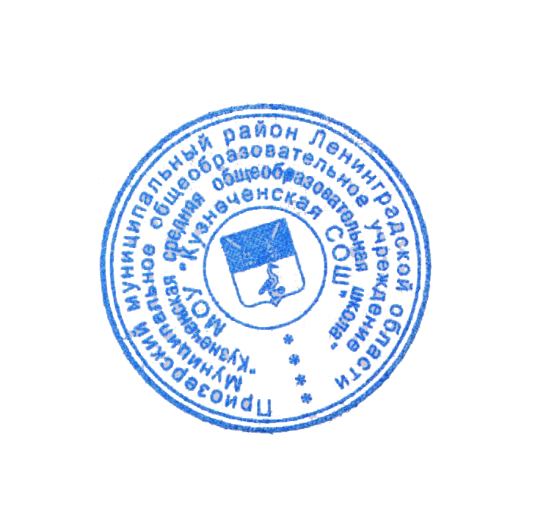 Директор школы                                                         Жищинская Л.С.С приказом ознакомлены:          _______________ Усатых Г.В. 